How is heat transferred? 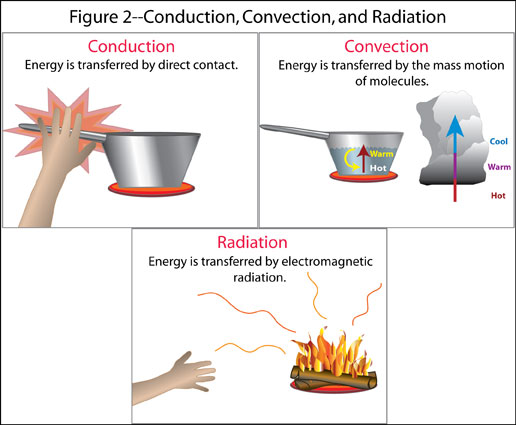 Thermal Energy CirculationThe Sun’s radiation reaches Earth’s surface at different________________________Water and land absorb energy at________________  _________________ 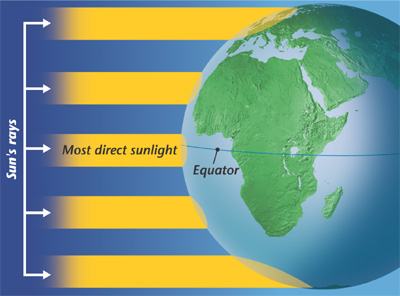 Water absorbs ______________ thermal energy than air Thermal Energy is______________ from areas that receive _________ of radiation to areas that receive___________ radiation.Which is more dense: 	Hot air or cold air?   	Hot water or cold water?What does the uneven heating of air or water create? ____________________Convection Currents: A circular current in air and other fluids (water) caused by the ________________ of warm fluid as cold fluid ________________ Energy Transfer in the Atmosphere: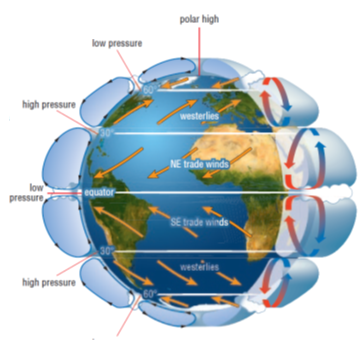 As warm air rises, it creates an area of _____________ pressure below itAs cool air falls, it creates an area of ______________pressureAir flows from areas of high pressure to areas of low pressure – this makes air currents or ___________Prevailing Winds - High and Low pressure, along with the rotation of the Earth causes winds  that curve around the globe  in the ______________________ almost all the timeEnergy Transfer in the OceanAs water travels to the poles, it gets colder and saltier and therefore __________ dense	Thermohaline Circulation:Dense water at the poles will ___________ to the ocean floorWarmer surface water from the equator flows towards the poles to take its placeThe continuous flow of water around the world’s oceans is driven by differences in water temperature and salinity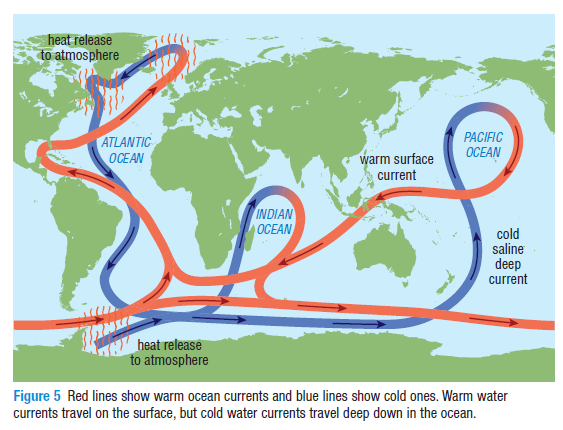 Ocean Currents and Climate ZonesWarm ocean currents ________ the air above them which moves to the land and produces rainCold ocean currents _________ the air above them causing cool, dry air to reach the land creating desert areas